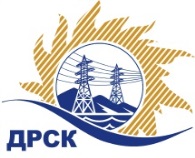 Акционерное Общество«Дальневосточная распределительная сетевая  компания»Протокол №67/МЭ -ВПпо выбору победителя по открытому запросу цен на право заключения договора на поставку«Лестницы, стремянки». закупка № 356 раздел 4.2 ГКПЗ 2018      ЕИС – № 31705744759  МСППРИСУТСТВОВАЛИ: члены постоянно действующей Закупочной комиссии АО «ДРСК»  1-го уровня.Форма голосования членов Закупочной комиссии: очно-заочная.ВОПРОСЫ, ВЫНОСИМЫЕ НА РАССМОТРЕНИЕ ЗАКУПОЧНОЙ КОМИССИИ: О  рассмотрении результатов оценки заявок Участников.О признании заявок соответствующими условиям Документации о закупке.Об итоговой ранжировке заявок.О выборе победителя закупки.РЕШИЛИ:        По вопросу № 1Признать объем полученной информации достаточным для принятия решения.Утвердить окончательные цены предложений участниковПо вопросу № 2         Признать ИП Садовая С. Г., ООО «Сибинструмент», ООО "СТРОЙКОМПЛЕКТ" удовлетворяющим по существу условиям Документации о закупке и принять их к дальнейшему рассмотрению.           По вопросу № 3          Утвердить итоговую ранжировку заявок       По вопросу № 4         Признать Победителем закупки на поставку «Лестницы, стремянки» участника, занявшего первое место по степени предпочтительности для заказчика: ООО "СТРОЙ КОМПЛЕКТ" (194292, г. Санкт-Петербург, 6-й верхний переулок, д.12, литер Б, оф.70Н) на условиях: стоимость 355 727.97 руб. без учета НДС  (419 759.00 руб. с учетом НДС). Условия оплаты: в течение 30 календарных дней с даты подписания товарной накладной (ТОРГ12).Сроки поставки: до 30.03.2018г.Гарантийный срок на поставляемую продукцию – 12 месяцев.Срок действия оферты до 30.03.2018г.исполнитель Чуясова Е.Г.Тел. 397268город  Благовещенск« 22» декабря 2017 года№п/пНаименование Участника закупки Цена заявки на участие в закупке, руб. 1.ИП Садовая С. Г. 
ИНН/КПП 280102632855/ 
ОГРН 304280105600186402 542.37 руб. без учета НДС475 000.00 с учетом НДС2.ООО «Сибинструмент» 
ИНН/КПП 3810314233/381001001 
ОГРН 1103850001067368 946.97 руб. без учета НДС435 357.42 с учетом НДС3.ООО "СТРОЙ КОМПЛЕКТ" 
ИНН/КПП 7802625472/780201001 
ОГРН 1177847228734355 727.97 руб. без учета НДС419 759.00 с учетом НДСМесто в итоговой ранжировкеНаименование участникаЦена заявки на участие в закупке, руб.Применение приоритета в соответствии с 925-ПП1 местоООО "СТРОЙ КОМПЛЕКТ" 
ИНН/КПП 7802625472/780201001 
ОГРН 1177847228734355 727.97 руб. без учета НДС419 759.00 с учетом НДСнет2 местоООО «Сибинструмент» 
ИНН/КПП 3810314233/381001001 
ОГРН 1103850001067368 946.97 руб. без учета НДС435 357.42 с учетом НДСнет3 местоИП Садовая С. Г. 
ИНН/КПП 280102632855/ 
ОГРН 304280105600186402 542.37 руб. без учета НДС475 000.00 с учетом НДСнетСекретарь Закупочной комиссии: Елисеева М.Г. _____________________________